様式第8号(第8条関係)　備考　(1)　※印欄は、記入しないこと。　　　　(2)　添付図書は、裏面の記載要領をよく読んで記入すること。様式第8号(第8条関係)　備考　(1)　※印欄は、記入しないこと。　　　　(2)　添付図書は、裏面の記載要領をよく読んで記入すること。様式第8号の裏　(添付図書)　1　委任状　2　誓約書　3　維持管理計画書　4　各関係権利者の承諾書　5　印鑑証明書　6　各登記簿謄本　7　公図の写し　8　その他市長が必要と認める図書　9　図面　　付近見取図　　地籍図　　構造図　　その他　注　1　図面中に地番地目、権利別及び氏名をそれぞれ記入すること。　注　2　縮尺は付近見取図にあっては3,000分の1、地籍図にあっては500分の1、構造図にあっては50分の1程度とすること。　注　3　申請の道路の幅員及び長さの単位は、メートル(小数点以下2位まで)とすること。　注　4　付近見取図、道路構造図及び土地に高低差がある場合は、その断面図を記入すること。　注　5　付近見取図及び地籍図の方位は、一致させること。　注　6　書類図面等のつなぎ合わせ目には関係権利者全員及び代理人の割り印をすること。　注　7　表示くいは、耐久性のあるものとする。道路位置指定申請書(正)　建築基準法第42条第1項第5号の道路の位置の指定を申請します。この申請書及び添付図書の記載事項は、事実に相違ありません。　　　　　年　　月　　日道路位置指定申請書(正)　建築基準法第42条第1項第5号の道路の位置の指定を申請します。この申請書及び添付図書の記載事項は、事実に相違ありません。　　　　　年　　月　　日道路位置指定申請書(正)　建築基準法第42条第1項第5号の道路の位置の指定を申請します。この申請書及び添付図書の記載事項は、事実に相違ありません。　　　　　年　　月　　日道路位置指定申請書(正)　建築基準法第42条第1項第5号の道路の位置の指定を申請します。この申請書及び添付図書の記載事項は、事実に相違ありません。　　　　　年　　月　　日道路位置指定申請書(正)　建築基準法第42条第1項第5号の道路の位置の指定を申請します。この申請書及び添付図書の記載事項は、事実に相違ありません。　　　　　年　　月　　日道路位置指定申請書(正)　建築基準法第42条第1項第5号の道路の位置の指定を申請します。この申請書及び添付図書の記載事項は、事実に相違ありません。　　　　　年　　月　　日道路位置指定申請書(正)　建築基準法第42条第1項第5号の道路の位置の指定を申請します。この申請書及び添付図書の記載事項は、事実に相違ありません。　　　　　年　　月　　日道路位置指定申請書(正)　建築基準法第42条第1項第5号の道路の位置の指定を申請します。この申請書及び添付図書の記載事項は、事実に相違ありません。　　　　　年　　月　　日道路位置指定申請書(正)　建築基準法第42条第1項第5号の道路の位置の指定を申請します。この申請書及び添付図書の記載事項は、事実に相違ありません。　　　　　年　　月　　日道路位置指定申請書(正)　建築基準法第42条第1項第5号の道路の位置の指定を申請します。この申請書及び添付図書の記載事項は、事実に相違ありません。　　　　　年　　月　　日道路位置指定申請書(正)　建築基準法第42条第1項第5号の道路の位置の指定を申請します。この申請書及び添付図書の記載事項は、事実に相違ありません。　　　　　年　　月　　日道路位置指定申請書(正)　建築基準法第42条第1項第5号の道路の位置の指定を申請します。この申請書及び添付図書の記載事項は、事実に相違ありません。　　　　　年　　月　　日道路位置指定申請書(正)　建築基準法第42条第1項第5号の道路の位置の指定を申請します。この申請書及び添付図書の記載事項は、事実に相違ありません。　　　　　年　　月　　日道路位置指定申請書(正)　建築基準法第42条第1項第5号の道路の位置の指定を申請します。この申請書及び添付図書の記載事項は、事実に相違ありません。　　　　　年　　月　　日道路位置指定申請書(正)　建築基準法第42条第1項第5号の道路の位置の指定を申請します。この申請書及び添付図書の記載事項は、事実に相違ありません。　　　　　年　　月　　日申請者申請者申請者申請者申請者申請者申請者申請者住所氏名　　　　　　　　印住所氏名　　　　　　　　印住所氏名　　　　　　　　印住所氏名　　　　　　　　印住所氏名　　　　　　　　印住所氏名　　　　　　　　印住所氏名　　　　　　　　印(名称及び代表者氏名)　　　宜野湾市長　　　　　殿(名称及び代表者氏名)　　　宜野湾市長　　　　　殿(名称及び代表者氏名)　　　宜野湾市長　　　　　殿(名称及び代表者氏名)　　　宜野湾市長　　　　　殿(名称及び代表者氏名)　　　宜野湾市長　　　　　殿(名称及び代表者氏名)　　　宜野湾市長　　　　　殿(名称及び代表者氏名)　　　宜野湾市長　　　　　殿(名称及び代表者氏名)　　　宜野湾市長　　　　　殿(名称及び代表者氏名)　　　宜野湾市長　　　　　殿(名称及び代表者氏名)　　　宜野湾市長　　　　　殿(名称及び代表者氏名)　　　宜野湾市長　　　　　殿(名称及び代表者氏名)　　　宜野湾市長　　　　　殿(名称及び代表者氏名)　　　宜野湾市長　　　　　殿(名称及び代表者氏名)　　　宜野湾市長　　　　　殿(名称及び代表者氏名)　　　宜野湾市長　　　　　殿1築造主の住所及び氏名(名称及び代表者氏名)築造主の住所及び氏名(名称及び代表者氏名)築造主の住所及び氏名(名称及び代表者氏名)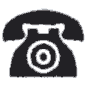 2代理者の住所及び氏名(名称及び代表者氏名)代理者の住所及び氏名(名称及び代表者氏名)代理者の住所及び氏名(名称及び代表者氏名)3申請道路の地名・地番申請道路の地名・地番申請道路の地名・地番宜野湾市宜野湾市宜野湾市宜野湾市宜野湾市宜野湾市宜野湾市宜野湾市宜野湾市宜野湾市宜野湾市4申請道路の幅員及び延長申請道路の幅員及び延長申請道路の幅員及び延長幅員　　　　m　　延長　　　　m幅員　　　　m　　延長　　　　m幅員　　　　m　　延長　　　　m幅員　　　　m　　延長　　　　m幅員　　　　m　　延長　　　　m幅員　　　　m　　延長　　　　m面積面積　　　　m2　　　　m2　　　　m24申請道路の幅員及び延長申請道路の幅員及び延長申請道路の幅員及び延長転回広場　　　　　ケ所　　　面積　　　　　　　m2転回広場　　　　　ケ所　　　面積　　　　　　　m2転回広場　　　　　ケ所　　　面積　　　　　　　m2転回広場　　　　　ケ所　　　面積　　　　　　　m2転回広場　　　　　ケ所　　　面積　　　　　　　m2転回広場　　　　　ケ所　　　面積　　　　　　　m2転回広場　　　　　ケ所　　　面積　　　　　　　m2転回広場　　　　　ケ所　　　面積　　　　　　　m2転回広場　　　　　ケ所　　　面積　　　　　　　m2転回広場　　　　　ケ所　　　面積　　　　　　　m2転回広場　　　　　ケ所　　　面積　　　　　　　m25申請道路の構造及び表面仕上げ申請道路の構造及び表面仕上げ申請道路の構造及び表面仕上げ6申請道路の築造予定年　　月　　日申請道路の築造予定年　　月　　日申請道路の築造予定年　　月　　日年　　月　　日着工　　年　　月　　日完了年　　月　　日着工　　年　　月　　日完了年　　月　　日着工　　年　　月　　日完了年　　月　　日着工　　年　　月　　日完了年　　月　　日着工　　年　　月　　日完了年　　月　　日着工　　年　　月　　日完了年　　月　　日着工　　年　　月　　日完了年　　月　　日着工　　年　　月　　日完了年　　月　　日着工　　年　　月　　日完了年　　月　　日着工　　年　　月　　日完了年　　月　　日着工　　年　　月　　日完了7申請理由申請理由申請理由※受付欄※受付欄下水道課下水道課下水道課下水道課土木課土木課土木課土木課土木課都市計画課都市計画課都市計画課都市計画課課長係長係長係課長係長係長係係課長課長係長係道路位置指定申請書(副)　建築基準法第42条第1項第5号の道路の位置の指定を申請します。この申請書及び添付図書の記載事項は、事実に相違ありません。　　　　　年　　月　　日道路位置指定申請書(副)　建築基準法第42条第1項第5号の道路の位置の指定を申請します。この申請書及び添付図書の記載事項は、事実に相違ありません。　　　　　年　　月　　日道路位置指定申請書(副)　建築基準法第42条第1項第5号の道路の位置の指定を申請します。この申請書及び添付図書の記載事項は、事実に相違ありません。　　　　　年　　月　　日道路位置指定申請書(副)　建築基準法第42条第1項第5号の道路の位置の指定を申請します。この申請書及び添付図書の記載事項は、事実に相違ありません。　　　　　年　　月　　日道路位置指定申請書(副)　建築基準法第42条第1項第5号の道路の位置の指定を申請します。この申請書及び添付図書の記載事項は、事実に相違ありません。　　　　　年　　月　　日道路位置指定申請書(副)　建築基準法第42条第1項第5号の道路の位置の指定を申請します。この申請書及び添付図書の記載事項は、事実に相違ありません。　　　　　年　　月　　日申請者申請者申請者住所氏名　　　　　　　　印住所氏名　　　　　　　　印住所氏名　　　　　　　　印(名称及び代表者氏名)　　　宜野湾市長　　　　　殿(名称及び代表者氏名)　　　宜野湾市長　　　　　殿(名称及び代表者氏名)　　　宜野湾市長　　　　　殿(名称及び代表者氏名)　　　宜野湾市長　　　　　殿(名称及び代表者氏名)　　　宜野湾市長　　　　　殿(名称及び代表者氏名)　　　宜野湾市長　　　　　殿1築造主の住所及び氏名(名称及び代表者氏名)2代理者の住所及び氏名(名称及び代表者氏名)3申請道路の地名・地番宜野湾市宜野湾市宜野湾市宜野湾市4申請道路の幅員及び延長幅員　　　　m　　延長　　　　m幅員　　　　m　　延長　　　　m面積　　　　m24申請道路の幅員及び延長転回広場　　　　　ケ所　　　面積　　　　　　　m2転回広場　　　　　ケ所　　　面積　　　　　　　m2転回広場　　　　　ケ所　　　面積　　　　　　　m2転回広場　　　　　ケ所　　　面積　　　　　　　m25申請道路の構造及び表面仕上げ6申請道路の築造予定年　　月　　日年　　月　　日着工　　年　　月　　日完了年　　月　　日着工　　年　　月　　日完了年　　月　　日着工　　年　　月　　日完了年　　月　　日着工　　年　　月　　日完了7申請理由※受付欄